Комитет образования и науки Курской областиОбластное бюджетное образовательное учреждение среднего профессионального образования «Обоянский аграрный техникум».Публичный доклад о результатах деятельности областного бюджетного образовательного учреждения 
среднего профессионального образования «Обоянский аграрный техникум» 
 за 2012-2013 учебный годПубличный доклад о работе ОБОУ СПО «Обоянский аграрный техникум»   в 2012–2013 учебном году содержит информацию о тенденциях развития учебного заведения, реализуемых образовательных программах, результатах учебно-воспитательного процесса, творческих достижениях. Отчет призван информировать потенциальных абитуриентов, обучающихся, их родителей, социальных партнёров и широкую общественность.В составлении публичного отчёта принимали участие: заместитель директора по учебной работе Шахов А.В.., заместитель директора по учебно–производственной работе Жилин В.Н., заместитель директора по учебно-воспитательной работе Кошевая З.И.., заместитель директора по учебно –методической   работе Сморчков А.Н.., и.о. главного бухгалтера Козлитина З.А. заведующая Медвенским филиалом,Межакова Е.В.,  Общее руководство осуществлял директор техникума Карачевцев Петр Сергеевич.г. ОБОЯНЬ -2013Содержание.Введение.Раздел 1. Общая характеристика учреждения.Раздел 2.Условия осуществления образовательного процесса.Раздел 3. Особенности образовательного процесса.Раздел 4. Результаты деятельности, качества образования.Раздел 5. Финансово-экономическая деятельность.Раздел 6. Заключение. Перспективы развития учреждения.     	Уважаемые читатели, обращаем ваше внимание на то, что форма доклада несколько расширена. Мы полагаем, что в отчете техникума важно не просто показать цифры и другие статистические данные о результатах работы но, и развернуто представить наши цели и задачи, наши размышления о том, что такое современное и качественное образование. Обоянский аграрный техникум вступил в новый период своего существования, не отказываясь при этом от прежних традиций и достижений. Для нас по-прежнему важно быть важнейшим образовательным учреждением не только города Обояни,  а в целом Курской области, единственным в своем роде, мы не просто хотим построить такую образовательную среду, в которой ребенок может получить качественное образование, востребованную сегодня на рынке труда специальность и  профессию. Мы стремимся заглянуть вперед, в завтрашний день. Мы хотим показать, каким должно быть профессиональное образование  21 века.     У вас, уважаемые читатели, мы хотели бы встретить не просто поддержку и понимание, но и сотрудничество, здоровую критику.Раздел 1 Общая характеристика учреждения. Областное бюджетное образовательное учреждение среднего профессионального образования «Обоянский аграрный техникум», именуемое в дальнейшем «Учреждение», является некоммерческой организацией, созданной на основании распоряжения Администрации Курской области от 07.09.2012 г. №790-ра «О реорганизации областных бюджетных образовательных учреждений профессионального образования и создании областного бюджетного образовательного учреждения среднего профессионального образования «Обоянский аграрный техникум» для оказания услуг в целях обеспечения реализации предусмотренных законодательством Российской Федерации полномочий в сфере образования. Учреждение является правопреемником Областного бюджетного образовательного учреждения среднего профессионального образования «Обоянский аграрно-технический техникум» Обоянского района Курской области, областного бюджетного образовательного учреждения начального профессионального образования «Профессиональный лицей №23 (г. Обоянь Курской области)» и областного бюджетного образовательного учреждения начального профессионального образования профессиональное училище №34 Солнцевского района Курской области.  Официальное полное наименование Учреждения: областное бюджетное образовательное учреждение среднего профессионального образования «Обоянский аграрный техникум».Официальное сокращенное наименование Учреждения:ОБОУ СПО «ОАТ». Место нахождения Учреждения:юридический адрес:306230, Курская область, г. Обоянь, ул. Ленина, 77;фактический адрес:306230, Курская область, г. Обоянь, ул. Ленина, 58;306230, Курская область, г. Обоянь, ул. Ленина, 71;306230, Курская область, г. Обоянь, ул. Ленина, 77;306253, Курская область, Обоянский район, с. Пушкарное, ул. Учебная, 1;306244, Курская область, Обоянский район, пос. Пригородный,                                     ул. Центральная,14.	Электронная почта - oat46@mail.ru	Сайт учреждения – www.oat.ukoz.ruМесто нахождения образовательного учреждения  соответствует указанному в уведомлении о постановке на учёт в налоговом органе, лицензии, свидетельстве о регистрации юридического лица, Уставе. Учреждение имеет в своей структуре филиалы:Медвенский филиал областного бюджетного образовательного учреждения среднего профессионального образования «Обоянский аграрный техникум». Место нахождения филиала: 307030, Курская область,                        п гт. Медвенка, ул. Промышленная, 16;Пристенский филиал областного бюджетного образовательного учреждения среднего профессионального образования «Обоянский аграрный техникум». Место нахождения филиала: 306200, Курская область,                             пос. Пристень, ул. Советская, 13;Солнцевский филиал областного бюджетного образовательного учреждения среднего профессионального образования «Обоянский аграрный техникум». Место нахождения филиала: 306120, Курская область,                           пос. Солнцево, ул. 2-я Привокзальная, 22.Филиалы являются обособленными подразделениями Учреждения, расположенными вне места его нахождения и осуществляющими все его функции или их часть.            Техникум и его филиалы имеют учебное хозяйство общей площадью 345 га., два общежития на 215 и 50 мест, 4 столовых на две по 150 мест, и две на 30 мест, спортивные площадки, автодром, трактородром, учебного транспорта в количестве 37 единиц, тракторов и автомобилей 29 единицы,  сельскохозяйственного инвентаря более 300 наименований  необходимого  для выполнения учебных программ и отработки производственных заданий. Учебное заведение оснащено необходимой видео- и аудиотехникой, компьютерами, выходом в Интернет. Кадровое обеспечение техникума и его филиалов представлено в таблицах:6.1. Кадровое обеспечение ОБОУ СПО «ОАТ»Кадровое обеспечение Медвенский филиал  ОБОУ СПО «ОАТ»Кадровое обеспечение Пристенский филиал ОБОУ СПО «ОАТ»Кадровое обеспечение Солнцевский филиал  ОБОУ СПО «ОАТ»Заслуженных работников -1, Почетных работников -8, Отличников профтехобразования – 6, Почетная грамота Министерство образования и науки РФ – 14 Количество педагогов:- с высшей категорией -32; - с первой категорией -15.        Техникум является ресурсным  центром  сельскохозяйственного профиля.Так, в 2013 году обучающийся группы № 31 Волобуев Сергей занял 4 место во Всероссийской олимпиаде профессионального мастерства по профессии «Тракторист-машинист сельскохозяйственного производства». Обучающийся  группы № 32А Приходько Виталлий занял 3 место в Региональной олимпиаде профессионального мастерства по профессии: «Автомеханик» (квалификация водитель автомобиля категория «С»)      	 Учредителем и собственником имущества Учреждения является Курская область.Функции и полномочия Учредителя от имени Курской области осуществляет комитет образования и науки Курской области (далее  — Учредитель).Полномочия собственника от имени Курской области осуществляет комитет по управлению имуществом Курской области (далее Собственник). Устав областного бюджетного образовательного учреждения среднего  профессионального образования «Обоянский аграрный техникум» утвержден приказом комитета образования и науки Курской области 10 декабря 2012 года №1-1301 и согласован решением комитета по управлению имуществом Курской области (от 14 декабря 2012 года № 01-19/3695) и письмом комитета финансов Курской области (от 23 ноября 2012 года №06.1-04-02/6300). Свидетельство о внесении записи в Единый государственный реестр юридических лиц – основной государственный регистрационный номер (ОГРН) - 1124619000220, свидетельство о постановке на учёт российской организации в налоговом органе по месту нахождения на территории РФ  - ИНН 4616008822, КПП 461601001 имеются в наличии.  Имеется действующая бессрочная лицензия на право ведения образовательной деятельности, выданная комитетом образования и науки Курской области серия 46Л01 № 0000229 от 15 февраля 2013г, регистрационный № 1713.Согласно лицензии техникум вправе осуществлять подготовку обучающихся по 10 профессиям начального профессионального и 4 специальностям среднего профессионального образования. Ведется профессиональная подготовка и переподготовка кадров.Основными целями деятельности Учреждения являются:-удовлетворение потребностей личности в интеллектуальном, культурном, нравственном и физическом развитии посредством получения среднего  и начального профессионального образования;-удовлетворение потребностей общества в специалистах со средним профессиональным образованием и работниках квалифицированного труда с начальным профессиональным образованием;-формирование у обучающихся и студентов гражданской позиции и трудолюбия, развитие ответственности, самостоятельности и творческой активности;-сохранение и приумножение нравственных и культурных ценностей общества;-распространение знаний среди населения, повышение его образовательного и культурного уровня, в том числе путем оказания платных образовательных услуг.Для достижения поставленных целей по обучению и воспитанию, а также выполнения соответствующих задач создана организационная структура управления техникума.Управление Учреждением осуществляется в соответствии с законодательством Российской Федерации, Типовым Положением об образовательном учреждении среднего (начального) профессионального образования, его  Уставом и строится на принципах единоначалия и самоуправления.Непосредственное управление деятельностью Учреждения осуществляет директор.Директор  назначается и освобождается от должности Учредителем в соответствии с действующим законодательством.Административно-управленческий аппарат состоит из директора, зам. директора по учебной работе,  зам. директора по учебно-производственной работе, зам. директора по учебно – методической работе, зам. директора по воспитательной работе, зам. директора по административно –хозяйственной работе, методиста, старших мастеров, заведующих отделениями, заведующих филиалами. Каждый заместитель директора непосредственно руководит структурными подразделениями в соответствии с должностной инструкцией и структурой техникума.Директор: Карачевцев Петр Сергеевич тел/факс 8 (4712) 22795Зам. директора по УР:  Шахов Алексей Вячеславович тел. 2–10-38    	Зам. директора по УПР:  Жилин Виталий Николаевич тел. 2-10-38   	Зам. директора по УМР:  Сморчков Андрей Николаевич     	Зам. директора по УВР:    Кошевая Зинаида Ивановна тел. 2-22-72    	Старший мастер:  Гримов Геннадий Вячеславович  тел. 2-19-06    	И.О. главного бухгалтера: Козлитина Зоя Алексеевна   тел. 2-18-40	Зав. Солцевским филиалом: Бабкин Николай Мехайлович 8 –(47154) -2-26-33 	Зав. Медвенским филиалом: Межакова Елена Васильевна  8-(47146) 4-11-57	Зав. Пристенского филиала: Галенин Александр Иванович 8-(47134) 2-18-61Созданная структура и система управления в Учреждении характеризуется целостным механизмом управления, разграничением служебных обязанностей между административно-управленческим персоналом, координацией деятельности служб по организации учебно-воспитательного процесса с делегированием служебных полномочий.                     Эффективность организаторской деятельности руководителей техникума обеспечивается умением распределять управленческие полномочия между директором и его заместителями, рациональной расстановкой педагогических кадров по отделениям и структурным подразделениям.Органами самоуправления Учреждения являются:Совет Учреждения;общее собрание работников и представителей обучающихся;педагогический совет;методический совет;попечительский советродительский комитет.Совет Учреждения является выборным представительным органом. Порядок формирования Совета Учреждения обеспечивает представительство всех категорий работников Учреждения, студентов (обучающихся), а также, при необходимости, представителей заинтересованных предприятий, учреждений и организаций. Совет Учреждения является высшим органом самоуправления образовательного учреждения.Согласно уставу Совет техникума:  Совет Учреждения:принимает решение о созыве и проведении общего собрания;рассматривает и определяет основные направления деятельности  и развития Учреждения;рассматривает Правила приема в Учреждение;рассматривает, планы работы Учреждения, Положения по всем видам деятельности Учреждения в соответствии с Уставом, должностные обязанности работников Учреждения;ежегодно заслушивает и утверждает отчет директора по вопросам работы Учреждения;принимает Правила внутреннего трудового распорядка;может согласовывать порядок и размер надбавок, доплат и премирования работников;контролирует своевременность предоставления отдельным категориям обучающихся и студентов всех видов льгот и видов материального обеспечения;рассматривает вопросы выдвижения кандидатур из числа работников Учреждения на поощрение, награждение государственными и отраслевыми наградами и присвоение почетных званий.Общее собрание работников и представителей обучающихся (далее Общее собрание):принимает Устав Учреждения, изменения и дополнения к нему;избирает Совет Учреждения;заключает коллективный договор;рассматривает правила внутреннего трудового распорядка и представляет в Совет Учреждения;решает другие вопросы, выносимые на Общее собрание Советом Учреждения или директором.Общее собрание правомочно при наличии кворума – не менее 2/3 от списочного состава сотрудников. Решения Общего  собрания принимаются большинством голосов.Для обеспечения коллегиальности в обсуждении и решении вопросов учебной, методической, научной и воспитательной работы, физического воспитания обучающихся в Учреждении создан педагогический совет.В целях совершенствования качества обучения и воспитания обучающихся и студентов, повышения результативности методической работы и педагогического мастерства преподавателей в Учреждении создается методический совет и цикловые методические комиссии Состав методического Совета утверждается на каждый  учебный год приказом директора Учреждения. Возглавляет методический совет заместитель директора по учебно-производственной работе.В состав методического совета входят заместители директора,  председатели методических цикловых комиссий, преподаватели и мастера производственного обучения  высшей квалификационной категории.Руководство воспитательной работой осуществляет заместитель директора по учебно- воспитательной работе      Медицинское обслуживание студентов и обучающихся  обеспечивают медицинские работники техникума, а также медицинские работники, закрепленные за Учреждением органом здравоохранения.  Организация питания обучающихся осуществляется  за счет средств областного бюджета и за счет средств, полученных от приносящей доход деятельности. В техникуме имеются специальные помещения (столовые) для организации питания обучающихся, студентов.Техникум в соответствии с законодательством Российской Федерации в пределах своей компетенции осуществляет мероприятия по мобилизационной подготовке, гражданской обороне, предупреждению и ликвидации чрезвычайных ситуаций, антитеррористической защите.         В целях методического обеспечения и успешной организации работы по образовательным программам и учебным дисциплинам приказом директора учебного заведения ежегодно утверждается состав предметно-цикловых комиссий, возглавляют которые наиболее опытные и высококвалифицированные преподаватели. В техникуме были созданы и успешно функционируют 10  цикловых комиссий:сварочные работы, электротехника;  тракторы;	информатика и ИКТ;	специальности СПО;	торгово- кулинарного цикла;	естественно-математического цикла;	общественно-гуманитарного цикла;		профессии автомеханик;	подготовка водителей автомобиля;	классных руководителей.В сфере деятельности цикловых комиссий главная роль отводится комплексному методическому обеспечению дисциплин и специальностей, созданию учебно-методических комплексов преподавателей, контролю знаний, умений и навыков обучающихся и  студентов, организации самостоятельной работы и осуществлению межпредметных связей, подготовке к промежуточной и итоговой государственной аттестации и др.Деятельность различных форм управления техникумом регламентируется локальными актами: приказами, разработанными положениями о совете техникума, о педагогическом совете, о методическом совете, о предметно-цикловой комиссии и т.д.Кроме того, в техникуме эффективно функционируют общественные формирования: комиссия по профилактике правонарушений, студенческий, совет самоуправления.Контингент обучающихся и студентов на 01.01.2013 года составил всего 802 человека ( обучающиеся по специальностям СПО – 149 человек из них 65 на заочном отделении, обучающихся по профессиям НПО – 642 человека, профессиональная подготовка – 11 человек) Распределение численности обучающихся направлениям подготовки представлен в таблице:ОБОУ СПО «ОАТ» г. Обоянь, п. ПригородныйПристенский филиал ОБОУ СПО «ОАТ»Медвенский филиал ОБОУ СПО «ОАТ»Солнцевский филиал ОБОУ СПО «ОАТ»Техникум ведет подготовку рабочих и специалистов по основным образовательным программам на основе бюджетного финансирования.	Профессиональная подготовка и переподготовка  квалифицированных рабочих на хозрасчетным (вечерних) курсах ведется по  договорам, это такие профессии: («Водитель транспортных средств категории «В», «С», «СД», «СЕ», «электрогазосварщик», «оператор ЭВМ», «продавец продовольственных товаров», «тракторист категории «В,С», «Е», «Д», «F», «Повар».Раздел 2.Условия осуществления образовательного процесса.Учебный год в Учреждении начинается 1 сентября и заканчивается согласно учебному плану по конкретной специальности (профессии) и форме получения образования. Начало учебного года может переноситься по очно – заочной (вечерней) форме получения образования не более чем на один месяц, по заочной форме получения образования – не более чем на три месяца.Не менее двух раз в течение учебного года для обучающихся и студентов устанавливаются каникулы общей продолжительностью 8-11 недель в году, в том числе не менее двух недель в зимний период.Учебный год состоит из двух семестров, каждый из которых заканчивается предусмотренной учебным планом формой контроля знаний.В Учреждении устанавливаются основные виды учебных занятий, такие как:  урок, лекция, семинар, практическое занятие, лабораторное занятие, контрольная работа, консультация, самостоятельная работа, учебная и производственная практики, выполнение курсовой работы (курсовое проектирование), выполнение выпускной квалификационной работы (письменной аттестационной работы, дипломной работы, дипломного проекта),     а также могут проводиться другие виды учебных занятий.Для всех видов аудиторных занятий академический час устанавливается продолжительностью 45 минут. Недельная нагрузка обязательными занятиями обучающихся первого курса не должна превышать 35 академических часов, недельная нагрузка у студентов и обучающихся последующих курсов обязательными занятиями не должна превышать 36 академических часов, максимальный объем учебной нагрузки, включая все виды аудиторной и внеаудиторной учебной нагрузки, не должен превышать 54 часов в неделю.Максимальный объем аудиторной учебной нагрузки в неделю при освоении основной образовательной программы в очно-заочной (вечерней) форме составляет 16 академических часов.Максимальный объем аудиторной учебной нагрузки в год при освоении основной профессиональной образовательной программы в заочной форме составляет 160 академических часов.Учебная неделя в Учреждении включает 5 рабочих (учебных) дней. Численность студентов, осваивающих образовательную программу среднего профессионально образования в учебной группе в Учреждении при финансировании подготовки за счет бюджетных средств по очной форме обучения, устанавливается 25-30 человек, по заочной форме – 15 – 20 человек.Численность обучающихся в учебной группе, осваивающих образовательную программу начального профессионально образования, не должна превышать 25 человек.Исходя из специфики, Учреждение может проводить учебные занятия с группами студентов меньшей численностью и отдельными студентами, а также делить группы на подгруппы. Учреждение вправе объединять группы студентов при проведении учебных занятий в виде лекций.Учебная практика (производственное обучение), как правило, проводится в мастерских, лабораториях и других подразделениях Учреждения. Учебная практика (производственное обучение) может также проводиться в организациях различных организационно-правовых форм на основе прямых договоров между организацией и Учреждением.Производственная практика обучающихся и студентов проводится в организациях на основе прямых договоров, заключаемых между образовательным учреждением и каждой организацией, куда направляются обучающиеся.Учебная практика (производственное обучение) и производственная практика обучающихся и студентов, осваивающих образовательные программы начального и среднего профессионального образования, осуществляются в соответствии с положениями, утвержденными Министерством образования и науки Российской Федерации.Учреждение самостоятельно в выборе системы оценок, формы, порядка и периодичности промежуточной аттестации обучающихся и студентов. Положение о текущем контроле знаний и промежуточной аттестации обучающихся утверждается Учреждением.Количество экзаменов в процессе промежуточной аттестации студентов по очной, очно – заочной (вечерней) и заочной формам получения образования не должно превышать 8 экзаменов в учебном году, а количество зачетов – 10.В указанное количество не входят экзамены и зачеты по физической культуре и факультативным дисциплинам. Количество экзаменов и зачетов в процессе промежуточной аттестации студентов при обучении по сокращенным образовательным программам среднего профессионального образования по очной, очно – заочной (вечерней) и заочной формам получения образования устанавливается Учреждением самостоятельно.Учреждение путем целенаправленной организации учебного процесса, выбора форм, методов и средств обучения создает необходимые условия студентам для освоения реализуемых в нем профессиональных образовательных программ.Учреждение оценивает качество освоения образовательных программ путем осуществления текущего контроля успеваемости, промежуточной аттестации студентов, государственной (итоговой) аттестации выпускников, а также иных форм контроля успеваемости, согласно положению, утверждаемому Учреждением.Обучающийся, выполнивший все требования учебного плана, допускается к государственной (итоговой) аттестации, по результатам  которой рассматривается вопрос о выдаче ему документа о среднем (начальном) профессиональном образовании и присвоении соответствующей  квалификации.Обучающимся, имеющим оценку «отлично» не менее чем 75% дисциплин учебного плана, оценку «хорошо» по остальным дисциплинам и прошедшим все установленные федеральным государственным образовательным стандартом  виды аттестационных испытаний, выдается диплом с отличием.Федеральные государственные образовательные стандарты являются основой объективной оценки уровня образования и квалификации выпускников Учреждения.Положение об итоговой аттестации выпускников в Учреждении разрабатывается на основании Положений об итоговой аттестации, утверждённых Министерством образования и науки Российской Федерации.Выпускникам Учреждения, освоившим соответствующую образовательную программу в полном объеме и прошедшим итоговую государственную аттестацию, выдается диплом государственного образца о среднем (начальном) профессиональном образовании,  заверенный печатью Учреждения с указанием наименования образовательного учреждения, уровня образования,  присвоенной  квалификации, а также приложение, в котором содержится перечень изученных дисциплин с указанием их объемов и оценок качества усвоения. Формы дипломов государственного образца о среднем (начальном) профессиональном образовании, действующие на всей территории Российской Федерации, разрабатываются и утверждаются Министерством образования и науки Российской Федерации. Лицам, окончившим Учреждение или выбывшим до окончания Учреждения, по их заявлениям из личных дел выдается документ государственного образца об образовании, предоставленный  при поступлении в Учреждение, с оставлением в личном деле заверенной копии данного документа.Выпускникам Учреждения, обучающимся по программам начального профессионального образования не менее года, но не завершившим по различным причинам освоение основной образовательной программы и прошедшим государственную (итоговую) аттестацию, а также выпускникам, завершившим освоение программ профессиональной подготовки и прошедшим государственную (итоговую) аттестацию, присваивается уровень квалификации и выдается свидетельство о нем.Лицу, не завершившему образования, не прошедшему государственной (итоговой) аттестации или получившему на государственной (итоговой) аттестации неудовлетворительные результаты, выдается справка установленного образца об обучении в Учреждении.Оценки по факультативным курсам выставляются в приложении по желанию выпускника.Студенты и обучающиеся имеют право на перевод в Учреждение, где он обучается, с одной образовательной программы и (или) формы получения образования на другую в порядке, определяемом соответствующим локальным актом Учреждения.Студенты и обучающиеся имеют право на перевод в другое среднее специальное учебное заведение, реализующее образовательную программу соответствующего уровня, при согласии этого среднего специального учебного заведения и успешном прохождении им аттестации.Перевод студента из одного среднего специального учебного заведения в другое среднее специальное учебное заведение или из высшего учебного заведения в среднее профессиональное учебное заведение осуществляется в соответствии с порядком, установленным Министерством образования и науки Российской Федерации, если иное не предусмотрено законодательством Российской Федерации.Студент, обучающийся в учреждении, имеет право на перевод с платной основы обучения на бесплатную в порядке, установленном соответствующим локальным актом Учреждения.Работа по организации социального партнёрства охватывает практически все профессии в подготовке востребованных рабочих профессий на рынке труда.Основными социальными  партнёрами по совместной работе в подготовке  рабочих кадров     массовых профессий являются:         - ЗАО «Артель»           - ООО «Селигер-Агро»          - ООО «Иволга-центр»          - ЗАО «Обоянский свекловод»          - ООО «Обоянское агрообьединение»          - ООО «Обоянский сад»          - ООО «Изоплит-сервис»          - МУПП «Общепит»          - ИП Малыхина О. И. (Кафе-бар «Сова»)          - ООО «Айсберг-о»          - ИП Тутов М.М.          - ИП Титова А Д          - ИП Гриценко В.В.          - ИП Волгузова А.Н. (кафе «Встреча»)          - ЗАО «Изоплит-оптторг»          - ПБЮОЛ Волгузов Юрий Евгеньевич           - ИП Кузьмина Е.В.  (магазин «Дары природы»)          - ПО «Восход» п. МедвенкаВзаимоотношения техникума с частно-государственными партнёрами построено на  взаимовыгодной, договорной основе.     Реализация ЧГП в техникуме основано на заключении договоров о социальном сотрудничестве;           - договора о проведении производственного обучения и производственной практики (предоставление мест и оборудования для организации проведения практики, производственного обучения).            - оплата за производственную практику.          Это даёт знакомство и использование современного технологического оборудования, ООО «Изоплит-сервис», И.П.Малыхина (кафе-бар «Сова») по профессии «Повар, кондитер».           Применять новейшие экономически эффективные технологии возделывания сельскохозяйственных культур с использованием отечественных и зарубежных марок тракторов и сельскохозяйственных машин, на базе ЗАО «Артель», ООО «Иволга-центр». При этом в дальнейшем при прохождении производственной практики, обучающиеся легко адаптируются с производственной сферой предприятия, что в последующем даёт возможность закрепиться и трудоустроиться.      Социальное партнёрство рассчитано (согласно договоров) на 5 лет.       Обучающие техникума  востребованы не только при прохождении производственной практики, но и в каникулярное время приглашаются на работу.      Планируется участие работодателей различных форм собственности в управлении и финансировании техникума, в развитии материально-технической базы, участвуют в составлении рабочих программ по специальностям (профессиям).      Формы работы с социальными партнёрами на договорной основе и устная (личная) договоренность по различным вопросам. Целями социального партнерства являются:1.    создание благоприятных условий для социального становления и адаптации выпускника на рынке труда.2.    внедрение системы многоканального финансирования.3.    формирование экономических, организационных и правовых механизмов оптимального использования потенциала техникума и социальных партнеров для улучшения качества подготовки выпускников по профессиям согласно лицензии.4. корректировка учебных планов и рабочих программ.    Приоритетными направлениями являются:1.    развитие социального партнерства с учетом интересов всех его участников2.    разработка совместно учебных планов и рабочих программ на основании требований  ФГОС.3.    формирование системы профессиональной подготовки и переподготовки рабочих кадров  с финансовой заинтересованностью в ее конечном результате.4.    создание оптимальных условий для развития непрерывного профессионального образования.5.    обеспечение повышения квалификации педагогического коллектива.Воспитательные мероприятия организуются в помещении актового зала техникума, а также во Дворце культуры им.Мичурина,  и РДК г. Обояни.	Спортивные мероприятия и уроки физкультуры проводятся в спортивном зале техникума и арендованном спортивном зале  в МО «Зоринский сельский совет» и на спортивных площадках техникума.	Разрешение	 органов	государственного	санитарно-эпидемиологического надзора и заключения о соблюдении на объектах требований пожарной безопасности имеются.	В техникуме в наличии 89 компьютеров, 23 мультимедиапроектора работают четыре лаборатории ЭВМ и один теоретический класс оснащенный  три-Д изображением.Компьютерные классы, снабжены антивирусными программами и средствами защиты информации, операционными системами семейства Windows, программами оптимизации файловой структуры, установлен пакет Ms Offis и т.д. Имеются локальные вычислительные сети и 1 терминал для доступа к глобальной сети Internet. В последние годы были приобретены лицензионные обучающие программы: «Консультант плюс», «Программное обеспечение 1С бухгалтерия». Кроме этого, компьютерами снабжены кабинеты администрации и методический кабинет. Методический кабинет имеет выход к глобальной сети Internet.Имеющееся оборудование позволяет осуществлять как начальное, так и углубленное обучение работе на персональном компьютере, программное обеспечение дает возможность обучить студентов работе с офисными и профессиональными программами привить навыки использования информационных технологий в профессиональной деятельности выпускников всех специальностей обучения.В учебном процессе применяются компьютерные обучающие программы, электронные учебники и информационные материалы по информатике, экономическим, бухгалтерским («1С: Бухгалтерия», «1С: Предприятие», программа «Консультант Плюс»). В техникуме имеются учебные тренажеры для изучения современной сельскохозяйственной техники трактор «Джондир» «МТЗ-1221» , комбайн «Вектор», «оператор АЗС  и др., Заправочная станция -АЗС.                                                                                                                                                                                                                                                                                                                                                                                                                                                                                                                                                                                                                                                                                                                                                                                                                                                                                                                                                                                                                                                                                                                                                         Внедрение в учебный процесс современных информационных технологий позволяет активизировать обучающихся, больше внимания уделять самостоятельной и творческой работе студентов, овладевать современными теоретическими знаниями и использовать их в практической деятельности.Раздел 4. Результаты деятельности, качества образования.Оценка качества подготовки обучающихся и выпускников ОБОУ СПО «ОАТ» и его филиалов осуществлена на основе анализа:- выполнения плана приема, в соответствии с правилами приема в техникум, потребностями работодателей;- уровня освоения ФГОС и ГОС НПО и СПО (результатов итоговых аттестаций выпускников за последние три года, контроля знаний обучающихся и выпускников по предметам/дисциплинам всех циклов учебного плана, квалификационных разрядов, полученных выпускниками (в том числе повышенных);- документов, подтверждающих обеспечение системы внутреннего мониторинга качества образования. 	Результаты проверки качества знаний ОБОУ СПО «ОАТ» и его филиалов представлены в таблице №3. При проведении контроля знаний обучающихся  использовались собственные фонды контрольно-измерительных материалов, производственных  заданий, фонды контрольных и производственных  заданий разработанные Федеральным институтом педагогических измерений РФ, Департаментом безопасности дорожного движения МВД России соответствующие требованиям ФГОС и ГОС НПО и СПО.Областное бюджетное образовательное учреждениесреднего профессионального образования«Обоянский аграрный техникум»         Проводит в 2013 году набор абитуриентов на бюджетной основе НПО                                На базе 9 классов  кадетские группы (срок обучения 2 г 5 мес.).                                                                   На базе 11кл Проводит в 2013 году набор абитуриентов на бюджетной основе СПО.На базе 9 классов  (срок обучения 3 г 10 мес).                                                                                          На базе 11клНа базе НПО профессия: «Тракторист-машинист с/х производства» (ускоренная подготовка СПО)На базе НПО профессия: «Автомеханик» (ускоренная подготовка СПО)                                        Заочное обучение (бюджет)                                      Агрономия       - срок обучения 3 года 10 месяцев;Профессиональная подготовка дневное обучение (бюджет)без требования к образованию                 Рабочий зеленого хозяйства  -  срок обучения 10 месяцев.  Профессиональная подготовка и переподготовка без отрыва отпроизводства , без требования к образованию (от 1,5-5 мес. внебюджет)(обучающимся техникума льготы)                            Мы не готовим безработных!Оператор ЭВМ.                                                                   Водитель (обучение по всем категориям).             Повар.Электрогазосварщик.Тракторист (обучение по всем категориям).Бульдозерист, экскаваторщик.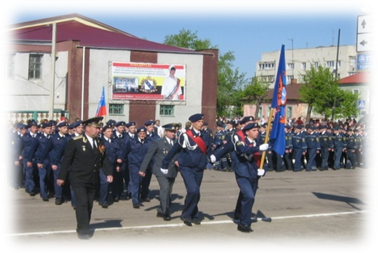 Наш адрес: г. Обоянь ул. Ленина, 77  п. Пригородный ул. Центральная 14 Телефоны  для справок:     8 471 41  2- 22- 72;2-19-06;  3-12-34;  2-10-38                                      электронный адрес: www.oat.ucoz.ru План приема в областное бюджетное образовательное учреждение среднего профессионального образования «Обоянский аграрный техникум» на 2013-2014 учебный год за счет средств областного  бюджета составляет всего 367 человек:     - по специальностям СПО   -  115 человек;     - по профессиям  НПО        -   252 человека.Ниже в таблицах № 1 и № 2 представлены наименование специальностей (профессий), на базе какого образования проводится обучение, его срок, какие квалификации получают по окончании обучения. Работа по организации и проведению приема обеспечивается приемной комиссией техникума  которая руководствуется в своей деятельности:ФЗ «Об образовании»;	Типовым положением об образовательном учреждении начального профессионального образования, утвержденным постановлением Правительства РФ от 14.07.2008 г. № 521;Типовым положением об образовательном учреждении среднего профессионального образования (среднем специальном учебном заведении), утвержденным постановлением Правительства РФ от 18.07.2008 г. № 54 «Об утверждении порядка в государственные и муниципальные
образовательные     учреждения     среднего	профессиональногообразования (средние специальные учебные заведения) РФ»;	Рекомендациями по организации деятельности приемных, предметных и апелляционных комиссий образовательных учреждений среднего профессионального образования (приложение к письму Минобразования России от 18.12.2000 № 16-51-331 ин/16-13);	Письмом Минобразования России от 28.04.01 № 18-52-502 ин/18-15 «О дополнениях в работе приемных комиссий образовательных       учреждений        среднего        профессионального образования».	Приемная комиссия работает по утвержденному плану. На своих заседаниях она рассматривает актуальные вопросы изучения нормативных документов, работы приемной комиссии на определенных этапах приема, итоги вступительных испытаний; принимает решение о зачислении абитуриентов по специальностям. таблица №1Сведенияо приеме граждан в Обоянский аграрный техникумв 2013-2014 учебном году, обучающихся за счет средств областного бюджета прием граждан, обучающихся за счет бюджетных средств на специальности  среднего профессионального образования таблица №2прием граждан за счет бюджетных средств по профессиям  начального профессионального образованиятаблица №3          Сводная таблица обобщенных результатов итоговой аттестации выпускников и контроля знаний обучающихся по цикламПриказом директора по Обоянскому аграрному техникуму к государственной итоговой аттестации было допущено   по специальностям  СПО- 53  человека,  по профессиям НПО  -223 человек.В результате проведения ГИА по специальностям и профессиям был показан хороший уровень подготовки студентов и обучающихся с теоретической и практической точки зрения,  дана рекомендация для дальнейшего продолжения обучения в ВУЗах и СУЗах.Администрация техникума и преподаватели проявили активность в работе комиссий. Большая часть студентов показала отличные и хорошее знание предметов и дисциплин по обучаемым профессиям. Количество дипломов с отличием – 9 по специальностям СПО и 12 по профессиям НПО, кроме того получили повышенные разряды 71 человек или 31,8%.Вопросы трудоустройства наших выпускников занимают важное место в деятельности администрации и всего  педагогического коллектива техникума. Из всех  276 выпускников 2012-2013 учебного года НПО -223 чел и СПО – 53 чел:- намерены продолжить обучение всего 37 или  (13,4%) человек;          НПО – 29 человек;       СПО – 8 человек; - призваны в ряды РА всего 120  или (43,4%) человек;          НПО – 110 человек;       СПО –10 человек; - трудоустроены  69 или (25%)  человек;          НПО – 42 человека;       СПО –27 человек; - продолжается  трудоустройство всего 33 или (11,9%) человек;          НПО – 27 человек;       СПО –6 человек; - находятся в отпуске по уходу за ребенком всего 17 или (6,1%) человек;          НПО – 15 человек;       СПО –2 человека;  Договора с предприятиями,  ИП, ЧП, хозяйствами АПК и различными  организациями  Курской   области и  других областей, на которых выпускники проходят производственную  (преддипломную) практику и стажировку,   (предоставление  рабочих мест и оборудования для организации проведения практик, производственного обучения, лабораторно-практических занятий).            -  плюс оплата обучающимся и студентам  за производственную практику.       Все это даёт знакомство с реальным трудовым процессом, выпускники  работают на современном  технологическом  оборудовании, применяют  новейшие экономически эффективные технологии возделывания сельскохозяйственных культур с использованием отечественных и зарубежных марок тракторов и сельскохозяйственных машин, таких предприятий и организаций как:  ЗАО «Артель»;  ООО «Иволга-центр»; ОАО «Обоянский свекловод»;  ООО «Изоплит-сервис», И.П.Малыхина (кафе-бар «Сова»)  и другие,  что в дальнейшем дает нашему выпускнику, легко адаптироваться в производственной среде  предприятий и организаций,  в дальнейшем закрепиться на рабочем месте.В течение ряда лет представители техникума являются неизменными участниками ярмарок вакансий рабочих мест, как в районе, так и в Курской области, проводимые ОГУ центрами занятости населения, также трудоустройство осуществляется, через предприятия,  ИП, ЧП, хозяйства АПК и различные  предприятия и организации Курской   области и  других областей.Методическая работа  Методическая работа преподавателей и мастеров п/о в ОАТ в 2012 – 2013 уч. году проводилась согласно плана, утвержденного в начале учебного года. Методическая работа в техникуме осуществляется через следующие формы:- цикловые комиссии,-педагогические советы,- методические советы,- проведение предметных недель-семинары,- конкурсы профессионального мастерства.    В прошедшем учебном году было проведено 5 педагогическихсоветов, выступили с сообщениями  18 человек. Заседания методического совета, цикловых комиссий проводились регулярно согласно графика, протоколы имеются.В январе были созданы 2 новых ЦК: преподавателей СПО и «Информатика и ИКТ»(в связи с реорганизацией учебного заведения). В октябре техникум участвовал в областном конкурсе  «Лучшая презентация рабочей профессии учреждений начального и среднего профессионального образования Курской области». Была создана презентация профессии «Тракторист – машинист с/х производства». Конкурсной комиссией было отмечено, что ролик полностью соответствует заданному формату конкурсного задания. В создании ролика принимали участие  многие педагоги техникума ( Жилин В.Н., Гримов Г.В., Абрамов А.П., Лобатюк Н.А.,  Алтунин Р.А., Вытовтов А.В., Степанова Е.И., Старикова Л.Н., Ткачева Е.Д., Афанасьев П.П., Карачевцев С.Н., Сокорев А.В.)    В ноябре  мы  принимали  участие во Всероссийской научно – практической конференции «Опыт, проблемы, перспективы», проходившей на базе КИНПО. В рамках работы дискуссионной площадки  выступил с докладом Гримов Г.В. на тему «Особенности оценки сформированности компетенций по профессиям сельскохозяйственного профиля». Кафедра трактористов готовила примерную региональную программу по профессии «Тракторист – машинист с/х производства», которая была представлена на выставку в рамках работы Всероссийской конференции.  По итогам конференции был выпущен сборник, где были опубликованы статьи Гримова Г.В., Лобатюк Н.А., Малыхина Н.Н., Алымовой Н.Н. (Пристенский филиал).В этом уч. году проводились, уже  традиционно предметные недели. Все методические комиссии приняли активное участие.( кафедра автомехаников – 2 открытых урока – Каменев А.Н.., Тарасов С.П., урок дублеров – Карачевцев С.Н.,  внеклассное мероприятие «Викторина на знание ПДД» - Лубенцев А.В., Сокорев А.В.)   Нефедов И.М. подготовил победителя внутри техникумовской олимпиады профессионального  мастерства по профессии «Автомеханик» квалификация водитель категории «С», Приходько Виталия, который в областной олимпиаде занял - 3 место.Кафедра трактористов, сварщиков  – Каменев Н.Н. подготовил победителя внутритехникумовской олимпиады проф. мастерства  Белоусова А., на областной олимпиаде занял 7 место, Долженков С.В. – открытый урок, Гуреев С.А. и Шарушинский В.П. (Пристенский филиал) – открытые уроки.Комиссия торгово – кулинарного цикла – 2 открытых урока (Алымова Н.Н. и Сидорова Н.Л. – Пристенский филиал), 2 открытых внеклассных мероприятия  (Епишева и Останкова – Медвенский филиал, Пашкова Ю.Л.), Мастер – класс «Сладкая фантазия» - Старикова Л.Н. и Лебедева Л.К., открытый кл. час «День повара» - Старикова Л.Н. и Лебедева Л.К; внутри техникумовская олимпиада проф. мастерства по профессии «Кондитер» провели Старикова Л.Н., Лебедева Л.К.., Сохранич Н.А., Сохранич Н.А. подготовила победителя внутри техникумовской олимпиады.Комиссия естественно – математического цикла – 2 открытых урока – Малыхин Н.Н. и Гайнацкая Е.А. (Медвенский филиал), 1 внеклассное мероприятие – Степанова Е.И. и открытый кл. час -Ярыгина Л.А.Комиссия общественно – гуманитарного цикла : 1 открытый урок – Сушкова Т.К. _ Пристенский филиал, 4 внеклассных мероприятия – Соколова Е.В., Ткачева Е.Д., Дериглазова Т.А., Макаренко О.В. и открытый кл. час – Прядко О.А. и Федотова В.С..Комиссия «Информатика» -  открытый кл. час – Шеверева С.Н. и Волобуев А.И.; Титаренко О.В. подготовила победителя – 3 место в олимпиаде по информатике среди ССУЗов г. Обояни.Комиссия преподавателей СПО: проведена студенческая научно – практическая конференция  «Инновации пожарной безопасности», открытый урок  -  Степанец Г.П.., дендрологическая экскурсия по обоянскому отделению Центрально – Черноземного заповедника- Шикарева В.В.     Практически все наши мастера и преподаватели ответственно отнеслись к подготовке открытых мероприятий, которые прошли на высоком уровне; метод . разработки были вовремя оформлены и сданы в метод. кабинет.Преподаватели техникума принимали участие в работе областных секций, так в прошедшем учебном году 23 работника техникума посетили семинары – практикумы по соответствующему профилю. На областной секции преподавателей истории  с докладом выступила Дериглазова Т.А.На курсах профессиональной переподготовки по должности «Преподаватель» обучается 8 человек (Степанец, Алтунина, Шеверева, Сидорова, Алымова, Звягинцева К.А., Котельник Р.В., Каменев Н.Н.) Прошли курсы повышения квалификации 4 человека. Были аттестованы на высшую категорию Жилин В.Н., Гримов Г.В., Карачевцев С.Н.. Абрамов А.П. и на 1 категорию 3 человека: Сокорев А.В.. Лубенцев А.В. и Сохранич Н.А. В июле собираются подавать документы на аттестацию 15 человек (на высшую категорию – 5человек,  на 1 категорию 10 чел). Преподаватели техникума активно участвовали в учебно-методической работе на областном  уровне: 1. Степанова Е.И., ДериглазоваТ.А., Пашкова Ю.Л., Ткачева Е.Д., Шеверева С.Н., Степанец Г.П.  участвовали в областном конкурсе педагогической и методической продукции образовательных учреждений  «Ярмарка педагогических достижений» ( Пашкова, Степанова, Степанец, Шеверева -  дипломы победителей; Ткачева, Дериглазова – сертификаты участников)2. «Портфолио классного руководителя» - Ткачева Е.Д. – дипломант 3 степени. 3.В сборник «Опыт педагогов - новаторов», выпускаемый КИНПО, были подготовлены 7 статей, отражающие опыт работы преподавателей (Дериглазовой Т.А., Кудриной Т.В., Павловой Н.Е., Ткачевой Е.Д., Сидоровой Н.Л., Федотовой В.С., Шеверёвой С.Н.)В Сборник по итогам Знаменских чтений – 4 статьи – Гридасова Л.В., Ткачева Е.Д., Пашкова Ю.Л., Степанова Е.И..В Сборник материалов по итогам студенческой научно – практической конференции «Мир науки: взгляд в будущее» (Петровские чтения) – Степанова Е.И.      В мае учебное заведение проходило процедуру аккредитации.Методической службой техникума подготовлены следующие положения и методические рекомендации: Положение о методическом совете, Положение о цикловой комиссии, Положение о педагогическом совете, Положение  о методической разработке, Положение о методической работе, Положение  об организации внеаудиторной (самостоятельной) работы обучающихся, Положение по организации итоговой государственной аттестации выпускников, Положение об аттестации заместителей руководителя, руководителей структурных подразделений, старших мастеров; Положение о смотре – конкурсе учебных кабинетов, Методические рекомендации по созданию учебно-методического комплекса учебной дисциплины СПО, Рекомендации по организации методической работы преподавателя, Методические рекомендации по организации работы цикловой комиссии и другие.Воспитательная работа.	Педагогический коллектив  техникума определил для себя следующие цели воспитательной работы:Создание механизма для воспитания развитой, физически здоровой личности, обладающей   целостной, научно-обоснованной системой знаний о мире, нравственной, качественно соответствующей общечеловеческим гуманитарным ценностям и идеалам, творчески мыслящую, готовую к труду, самообразованию, самоопределению, самосовершенствованию.Создание стимулирующих условий для развития нравственно-эстетической, творческой личности обучающегося  на основе современных педагогических технологий.3.Создание условий для личностного роста обучающихся техникума.	Воспитательная работа техникума   направлена на решение следующих задач:Создание условий для всемерного развития личности, для побуждения к  самоанализу, самооценке, самовоспитанию.Формирование гражданско-патриотического сознания, развитие чувства сопричастности судьбам Отечества.Создание условий для формирования потребностей у студентов  в ЗОЖ.Продолжение работы по вовлечению студентов в сеть дополнительного образования.Организация профилактической работы со студентами техникума.Создание социально-защищенной среды для студентовСоздание благоприятной психологической атмосферы.Приоритетными направлениями воспитательной работы являются:Патриотическое и  духовно-нравственное воспитание.Реализация программы по профилактике безнадзорности и правонарушений и других негативных проявлений среди студентов техникума.	Воспитательная деятельность в техникуме  осуществляется на основе Программы развития воспитания в системе образования, национальной доктрины образования в РФ, Концепции модернизации Российского образования. На основании этих законодательных актов в техникуме разработаны и утверждены программы техникума: «Программа воспитательной работы», «Программа духовно-нравственного воспитания»,  программа  «Воспитываем кадета – растим патриота Отечества», Программа «Социальная поддержка и улучшение положения детей в ОБОУ СПО «ОАТ»» на 2011-2015 г.Важнейшим направлением воспитательной работы является военно-патриотическое воспитание студентов и обучающихся. Военно-патриотическое воспитание студентов техникума основывается на «Концепции военно-патриотического воспитания молодежи»; государственной программы «Патриотическое воспитание граждан России на 2011 – 2015 г.г.»; «Стратегии государственной молодежной политики в РФ»; «Концепции Федеральной программы подготовки граждан РФ к военной службе на период до 2020 года» и др.	С сентября 2010 года в техникуме действуют:- программа развития кадетского движения «Воспитываем кадета – растем патриота Отечества»;- программа военно-патриотического клуба «Сокол»;- программа «Основные направления по формированию у студентов навыков безопасности жизнедеятельности до 2015 года».	Ежегодно в колледже разрабатываются совместные планы по взаимодействию с силовыми структурами:- «План мероприятий по развитию кадетского движения на 2011 – 2012 учебный год»;- «План совместной деятельности с силовыми структурами на 2011 – 2012 учебный год»;- расписание занятий с кадетскими группами по направлениям.	Большое внимание уделяется при подготовке кадетов строевой, физической, огневой, тактико-специальной, правовой подготовке, рукопашному бою, преодолению препятствий, вождению автомобилей, отработке нормативов ГТО России, военно-спортивным соревнованиям и играм.	На 01 сентября 2013 года в техникуме было открыто 9 кадетских группы по 3 направлениям подготовки: МЧС, МВД, ВС РФ. Общая численность которых составила 195 человек.	Военно-патриотическая работа многогранна и ее эффективность во многом зависит от хорошо продуманных мероприятий. Это встречи с ветеранами, посещение памятных мест, мемориалов, музеев, мест былых сражений, уход за братскими могилами и захоронениями павших воинов, поисковая работа, просмотр документальных и художественных кинофильмов о Великой Отечественной войне, возрождение традиций русской православной церкви, участие в акции «Мой родственник на войне», «Открытие аллеи Славы, посвященной выпускникам техникума, погибшим в горячих точках» и т.д.	В 2013 г. жители Курской области отмечают 70-ю годовщину разгрома немецко-фашистских войск на Курской дуге. Вся военно-патриотическая работа строится с учетом этой знаменательной даты.	Кадеты посетили мемориал «Курская битва», «Прохоровское поле», командный пункт К.К. Рокоссовского, командный пункт Ватутина, была организована встреча с участником Курской битвы, поэтом С.А. Коноваловым; проведены уроки мужества. Кадеты техникума в составе почетного караула сопровождали ветеранов на торжественную встречу, посвященную Дню освобождения г. Обояни от немецко-фашистских захватчиков, которая проводилась  в парке «Юных пионеров», возлагали венки и цветы на мемориал павшим воинам. 	В 2012– 2013 учебном году техникум принимал участие в Международном творческом конкурсе «Три эпохи – Три Великие победы», посвященном 200 - летнему юбилею Отечественной войны 1812 - года, проводимая Курской региональной общественной организацией «Славянский культурно- исторический центр «Святая Русь», где заняли 2 место в номинации « Литературное творчество» и «Изобразительное искусство».	9 мая 2012-2013 года сводная коробка кадетов техникума приняла участие на параде в г. Обояни, разгрома гитлеровской германии и заслужила благодарности от  руководства администрации Обоянского района.	В техникуме подготовлены и успешно выступали на соревнованиях команды «Школа безопасности», «Юный спасатель», успешно действует военно-патриотический клуб «Сокол», который поддерживает тесное сотрудничество с историческими клубами г.Курска.	Кадеты техникума принимают активное участие в мероприятиях, которые проводятся под эгидой силовых структур.Наиболее значимые мероприятия 2012 – 2013 года:	- посещение музеев: Курской битвы, МВД, МЧС, Прохоровское поле;	- встреча с ветераном Великой Отечественной войны участником Курской битвы Апухтиным В.П., председателем Совета ветеранов афганской войны  Трубчининовым С.И.;	- посещение кадетами МВД и МЧС отряда СН, батальона ОМОН;	- показательные выступления кадетов и возложение венков на мемориале погибших в Афганистане воинов в День пограничника;	- участие кадетов МВД и МЧС в антинаркотическом молодежном форуме, а также в Международном дне борьбе с наркоманией. 	Кроме этого кадеты техникума принимали участие в открытии аллеи «Славы», в память о погибших выпускниках техникума  при выполнении служебного долга, в памятных мероприятиях, посвященным морякам погибшим на подводном крейсере «Курск», участвовали в мероприятиях, посвященных 200-летию ВВ РФ, возлагали венки к стеле героев-курян и к памятному камню чернобыльцам, участвовали в Первомайской демонстрации. И это не полный перечень мероприятий патриотической направленности, в которых принимали участие кадеты техникума.	Большим шагом в деле духовно-нравственного и патриотического воспитания стало введение в техникуме факультатива «Основы православной культуры», был заключен договор о сотрудничестве с отцом Геннадием протоиреем Свято-Троицкого храма г. Обояни.	Отец Геннадий  часто посещает техникум, участвуют в воспитательных мероприятиях, знакомит обучающихся с историей православия, житиями святых, подвигами священнослужителей на полях сражений русской армии. 	Стало традицией участие обучающихся в пасхальном богослужении проводимом отцом Геннадием.	Всесторонняя, всеобъемлющая военно-патриотическая, духовно-нравственная, правовая и профилактическая работа среди кадетов дает положительные результаты.	Техникум по праву гордится своими выпускниками и кадетами, которые совершили подвиги. Это рядовой Сативалдиев, младший лейтенант Кондратьев, рядовой Звягин.  Одним из направлений деятельности программ является повышение роли родителей в воспитательном процессе. Так в техникуме действует родительский комитет, регулярно проводятся родительские собрания в группах, консультирование родителей педагогами, психологом и социальным педагогом. В рамках программ предусмотрено 6 параметров сотрудничества с родителями, таких как: изучение семей, информирование, просвещение, консультирование, обучение родителей, а также совместная деятельность педагогов и родителей.	Так, в учреждении сформирована база данных о семьях обучающихся, включающая в себя сведения о социальном составе семьи, уровне образования родителей, их трудовой деятельности, социальном статусе. В целях совершенствования информационного поля администрация техникума регулярно информирует родителей об успеваемости  детей, их успехах в спорте и общественной деятельности. Разработана система обучающих семинаров для родителей по следующим вопросам: «Особенности формирования психики подростка», «Причины отклонения норм психического поведения подростков», «Взаимоотношения полов». В целях консультирования родителей создан консультативный центр для родителей, а также консультативная служба для классных руководителей и мастеров производственного обучения. Работа классных руководителей и мастеров в закреплённых группах ведётся в соответствии с ежемесячными планами работы. Основными формами работы классных руководителей и мастеров являются тематические классные часы, групповые собрания, беседы, диспуты, посещение неблагополучных семей, дежурство на дискотеках и других мероприятиях, экскурсии, индивидуальная работа с подростками. Ведутся личные дневники на обучающихся, где находят отражение индивидуальные особенности подростка. Административной структурой, функционально ответственной за воспитательную работу в техникуме, является воспитательный отдел техникума. Общее руководство воспитательной работой осуществляет заместитель директора по учебно - воспитательной работе, которому подчиняются социальные педагоги,  педагог-психолог, классные руководители, музыкальные руководители, педагоги дополнительного образования, воспитатели общежития. Ежеквартально на педагогических Советах, на текущих производственных совещаниях слушаются отчёты работников подразделений, ответственных за воспитательную работу. Разрабатываются методические рекомендации, проводятся семинары.В техникуме действует Студенческий совет, в компетенцию которого входит создание условий для  деятельности студенческого самоуправления. Результатом проекта «Студенческое самоуправление» сегодня стала разветвленная структура студенческого самоуправления, охватывающая деятельность студентов по нескольким направлениям:- учебно-производственное,  военно-патриотическое, художественное, спортивное,  волонтёрское, информационное.  Основными функциями работы студенческого совета являются:создание условий для расширения деятельности самоуправления;координация работы студентов внутри каждого сектора;прозрачность  результатов работы каждого сектора и всего самоуправления в техникуме и за его пределами;обновление состава каждого сектора и всего самоуправления;выпуск информационных бюллютеней, стенгазет, информ – экранов, освещающих студенческую жизнь техникума.    В рамках волонтёрского направления осуществляется:  - волонтёрское движение в рамках антинаркотической программы «Мы за жизнь» (совместная работа с УФСКН по Курской области);-волонтёрское движение по оказанию помощи ветеранам, инвалидам, престарелым людям.Социальная поддержка детей-сирот и детей, оставшихся без попечения родителей строится на основании плана работы социального педагога, а также плана воспитательной работы в техникуме. В 2012-2013 учебном году в техникуме обучается 52 студента из числа детей-сирот и детей, оставшихся без попечения родителей. Всем детям-сиротам, производятся все необходимые выплаты. Все дети-сироты  и дети,  оставшиеся без попечения родителей занимаются в кружках и секциях техникума.   Не оставлены вниманием студенты, проживающие в общежитии, места в котором предоставлены всем желающим. В течение года основными направлениями воспитательной работы в общежитии были: -  организация студенческого самоуправления; - повышение гражданской ответственности студентов;  - досуговая, творческая деятельность; - психологическая адаптация и сопровождение.В общежитии работает Совет общежития,  главной задачей которого является создание условий, обеспечивающих участие  студентов в жизни общежития, обсуждении проблем и принятии решений. Для укрепления здоровья в техникуме разработана программа по «Здоровому образу жизни», проводится активная работа в этом направлении.  Студенты техникума имеют возможность принимать участие не только в регулярных занятиях физической культурой, но и во внеучебной деятельности спортивной направленности. Доказательством тому служат ежегодные призовые места в Областной спартакиаде.Для организации досуга в техникуме функционируют:  6 кружков художественно-эстетического развитии,  2 военно-патриотических клуба, 2 музея,  5 спортивных секций, 3 кружка профессиональной направленности. Для занятий физкультурой и спортом имеются необходимые условия:  4 спортзала,  3 спортплощадки, 2 полосы препятствий,  спортивный городок.В техникуме имеется современная материально-техническая база для внеучебной работы с обучающимися: актовый зал, спортивные и тренажёрные залы, полоса препятствий, спортивные площадки, помещения для обеспечения деятельности кружковой работы технического и декоративно-прикладного направлений.В учебном заведении разработано и действует положение о стимулировании творческой, спортивной  и иной деятельности обучающихся.Часть творческих коллективов техникума была организована по инициативе   студентов.  Достижения и победы учреждения в конкурсах:- ведущее  место согласно рейтингу участия образовательных учреждений НПО и СПО в областных массовых мероприятиях.- ежегодно техникум становится лауреатом областного конкурса художественной самодеятельности среди учреждений НПО и СПО Курской области;- призерами областной спартакиады;- призерами Международного творческого конкурса «Три эпохи – Три Великие победы», посвященном 200 - летнему юбилею Отечественной войны 1812 - года, проводимая Курской региональной общественной организацией «Славянский культурно - исторический центр «Святая Русь»;- имеем диплом за творческие достижения в номинации «Творческий конкурс рекламы - презентаций профессий» регионального этапа центральной программы « АРТ – Профи Форум» среди обучающихся и студентов учреждений начального и среднего образования Курской области.Большая работа, которая проводится педагогическим коллективом, дает свои плоды и в другом более важном направлении – это снижение роста правонарушений и преступлений. В техникуме составлен и реализован План по профилактике безнадзорности и правонарушений среди несовершеннолетних при содействии субъектов профилактики города. Профилактика безнадзорности и правонарушений, употребления ПАВ среди несовершеннолетних техникума  реализуется в соответствии с нормативными документами. Ежегодно для ведения правовой профилактической работы в техникуме приглашаются сотрудники полиции, прокуратуры, наркополиции. Формирование навыков здорового образа жизни осуществляется не эпизодически, а системно. В учебном заведении ведется активная пропаганда здорового образа жизни. На территории техникума запрещено курение, мы тесно сотрудничаем с органами здравоохранения   г. Обояни, Областным центром по профилактике и борьбе со  СПИДОм. В течение года успешно реализованы элективные курсы, профилактические программы, беседы, проводимые врачами-наркологами, гинекологами, венерологами, специалистами центра «СПИД».  С  проблемой употребления ПАВ борьба ведётся в течение всего года мастерами производственного обучения, классными руководителями, администрацией техникума и, конечно же, студенческим советом. В течение года проводятся  различные акции, направленные на борьбу с курением «Поменяй сигарету на конфету!», «Бросай курить, вставай на лыжи!», «Не женское это дело – курить!» и т.д., для студентов организовывались лектории со специалистами, а так же организовываются различные спортивные мероприятия.  Для создания здоровьесберегающего пространства, педагогическим коллективом техникума ведётся  работа по реализации превентивной программы по профилактике вредных привычек «Мы и здоровье».   Целью данной программы является поиск оптимальных средств сохранения и укрепления здоровья студентов, создание наиболее благоприятных условий для формирования у студентов отношения к здоровому образу жизни как к одному из главных путей в достижении успеха.Мастерами производственного обучения, классными руководителями ведется персональный контроль досуговой занятости обучающихся, осуществляется контроль за посещаемостью учебных занятий и успеваемости, проводится работа по созданию благоприятного психологического климата.   Руководители групп осуществляют тесный контакт с родителями и опекунами  обучающихся «Группы риска».Доброй традицией стало ежегодное проведение:1. Праздничных концертов и торжественных линеек, посвященных «Дню знаний», «Посвящению в кадеты», выпускных вечеров и т.д.2. Эти зрелищные представления готовят и проводят сами студенты, которые занимаются в кружках и секциях нашего техникума.Эмоциональной насыщенностью окрашены проведенные конкурсы: «А ну-ка, парни», А ну-ка, девушки!», «Я вхожу в мир искусств» и т.д.Цель этих мероприятий - создать ситуацию успеха, способствовать раскрытию творческих способностей и формировать чувство ответственности за коллектив.Большая работа проводится с обучающимися «Группы риска». На сегодняшний день  в техникуме 10 обучающихся  стоят на учёте в КДН, на учёте в ПДН г.Обояни.  В техникуме выявлено 55 студентов, из числа первокурсников  имеющих низкую мотивацию к обучению. Все они стоят на внутреннем контроле техникума.   Для работы с этой категорией обучающихся составлен и реализован  индивидуальный психолого-педагогический план работы, где отражены все аспекты деятельности участников образовательного процесса. В техникуме сложилась четкая система контроля выполнения плана профилактической работы.  Администрация техникума активизирует работу педагогического коллектива, рассматривая вопросы воспитания на педагогических советах, инструктивно - методических совещаниях.Результаты воспитательной работы показывают достижения наших обучающихся:- Кошлакова Т. и Петров А. – 3 место в первом этапе международного творческого конкурса «Три эпохи – Три великие Победы»;- 2 место в областном фотоконкурсе «Природа - твой дом. Береги его!» Малыхина Ю.- Потапахин Н., Поваляев Г. –победители областного фестиваля технического творчества среди обучающихся образовательных учреждений Курской области;- Степанова И, Петров А. – призеры областных краеведческих чтениях «Краеведение: история, теория и практика» в рамках 9 Всероссийских научно-образовательных Знаменских чтений;-грамотой Курской епархии Руссой православной церкви отмечен Варванин Е. (научный руководитель Ткачева Е.Д) за корректность и обоснованность освещения духовно-нравственной православной тематики;-за участие в областном конкурсе работ в области педагогики, воспитания, работы с детьми и молодежью «За нравственный подвиг учителя» и успешное проведение работы в образовательных учреждения по духовно-нравственному воспитанию детей и молодежи благодарственным письмом   Митрополита Курского и Рыльского удостоена Степанова Е.И.Раздел 5. Финансово-экономическая деятельность.                  Распределение средств   учреждения по источникам их получения (т.руб.)                                 Расходы  учреждения:                                        (т.руб)Раздел 6. Заключение. Перспективы развития учреждения.В условиях высокой динамики рыночной конъюнктуры; непредсказуемости многих процессов; существующих политических, экономических и социальных рисков (связанных с демографическим фактором, кадровым ресурсом и др.); учитывая благоприятные возможности и свои конкурентные преимущества, техникум выстраивает и корректирует различные сценарии своего стратегического развития.                      Основные задачи учебного заведения на ближайший период:Повышение качества профессионального образования, конкурентноспособности выпускника в соответствии с ФГОС, запросами рынка труда и требованиями работодателя .Построение системы непрерывной многоуровневой профессиональной подготовки.Системное исследование рынка труда, определение приоритетов социального заказа на непрерывное образование,  подготовку и переподготовку по смежным профессиям.Расширение образовательных  услуг профессионального и дополнительного образования.Совершенствование организационно-методического, учебно-методического и научно-методического обеспечения учебного процесса.Информатизация управленческой, организационно-методической, образовательной деятельности техникума.Формирование высокопрофессионального кадрового потенциала техникума.Наращивание потенциала социального партнерства.Модернизация учебно-материальной базы техникума. Привлекать работодателей  в качестве внешних экспертов и как преподавателей читающих смежные дисциплины.    Следует сказать, что направление, связанное с переходом на новые образовательные стандарты общего и профессионального образования, вступления в силу нового закона «Об образовании РФ» - подготовка нормативно-правовой базы организации образовательного процесса в техникуме и его филиалах - становится для техникума одним из приоритетных направлений на  ближайший период. Непростой задачей в рамках новых стандартов профессионального образования является организация обучения обучающихся и студентов на основе индивидуальной образовательной траектории.Ставок педагогических работников по штатному расписаниюиз них:92- количество педагогических работников / количество занятых ими ставок75- внутренних педагогических совместителей / количество занятых ими ставок19- внешних педагогических совместителей  / количество занятых ими ставок4Педагогических работников с высшим образованием / (%) 72Педагогических работников, имеющих специальное образование, соответствующее профилю профессии /(%)23Мастеров производственного обучения, преподавателей профессионального цикла, прошедших стажировку за последние 3 года (%)16Мастеров производственного обучения, имеющих квалификацию рабочего разряда на 1-2 разряда выше, чем предусмотрено образовательным стандартом для выпускников (%)13Педагогических работников с квалификационными категориями ( %) 60Педагогических работников с высшей категорией, учеными степенями и званиями (%)25Педагогических работников с обобщенным опытом работы за последние 
3 года, всего20В том числе с обобщенным опытом работы:- на уровне образовательного учреждения4- на региональном уровне16Педагогических работников — участников региональных, Всероссийских конкурсов профессионального мастерства2Ставок педагогических работников по штатному расписаниюиз них:13- количество педагогических работников / количество занятых ими ставок11- внутренних педагогических совместителей / количество занятых ими ставок5- внешних педагогических совместителей  / количество занятых ими ставок1Педагогических работников с высшим образованием / (%) 64Педагогических работников, имеющих специальное образование, соответствующее профилю профессии /(%)36Мастеров производственного обучения, преподавателей профессионального цикла, прошедших стажировку за последние 3 года (%)18Мастеров производственного обучения, имеющих квалификацию рабочего разряда на 1-2 разряда выше, чем предусмотрено образовательным стандартом для выпускников (%)18Педагогических работников с квалификационными категориями ( %) 90Педагогических работников с высшей категорией, учеными степенями и званиями (%)-Педагогических работников с обобщенным опытом работы за последние 
3 года, всего3В том числе с обобщенным опытом работы:- на уровне образовательного учреждения3- на региональном уровне-Педагогических работников — участников региональных, Всероссийских конкурсов профессионального мастерства-Ставок педагогических работников по штатному расписаниюиз них:19- количество педагогических работников / количество занятых ими ставок17- внутренних педагогических совместителей / количество занятых ими ставок5- внешних педагогических совместителей  / количество занятых ими ставок4Педагогических работников с высшим образованием / (%) 82Педагогических работников, имеющих специальное образование, соответствующее профилю профессии /(%)6Мастеров производственного обучения, преподавателей профессионального цикла, прошедших стажировку за последние 3 года (%)24Мастеров производственного обучения, имеющих квалификацию рабочего разряда на 1-2 разряда выше, чем предусмотрено образовательным стандартом для выпускников (%)12Педагогических работников с квалификационными категориями ( %) 59Педагогических работников с высшей категорией, учеными степенями и званиями (%)9Педагогических работников с обобщенным опытом работы за последние 
3 года, всегоВ том числе с обобщенным опытом работы:3- на уровне образовательного учреждения3- на региональном уровнеПедагогических работников — участников региональных, Всероссийских конкурсов профессионального мастерства1Ставок педагогических работников по штатному расписаниюиз них:20- количество педагогических работников / количество занятых ими ставок16- внутренних педагогических совместителей / количество занятых ими ставок8- внешних педагогических совместителей  / количество занятых ими ставок-Педагогических работников с высшим образованием / (%) 50Педагогических работников, имеющих специальное образование, соответствующее профилю профессии /(%)38Мастеров производственного обучения, преподавателей профессионального цикла, прошедших стажировку за последние 3 года (%)19Мастеров производственного обучения, имеющих квалификацию рабочего разряда на 1-2 разряда выше, чем предусмотрено образовательным стандартом для выпускников (%)19Педагогических работников с квалификационными категориями ( %) 94Педагогических работников с высшей категорией, учеными степенями и званиями (%)6Педагогических работников с обобщенным опытом работы за последние 
3 года, всего2В том числе с обобщенным опытом работы:- на уровне образовательного учреждения2- на региональном уровне-Педагогических работников — участников региональных, Всероссийских конкурсов профессионального мастерства-№ п/пНаименование специальности, профессииКодОбучаются на курсахОбучаются на курсахОбучаются на курсахОбучаются на курсахИмеют основное общее образованиеИмеют основное (полное) общее образование№ п/пНаименование специальности, профессииКод1 курс2 курс3 курс4 курсИмеют основное общее образованиеИмеют основное (полное) общее образование1234567891Экономика и бухгалтерский учет (по отраслям)2321442Пожарная безопасность152013483Агрономия21151319684Мастер по обработке цифровой информации1914335Садовник11116Тракторист – машинист сельскохозяйственного производства232222677Автомеханик42283995148Повар, кондитер251919639Сварщик (электросварочные и газосварочные работы)1720256210Коммерсант в торговле111111Электромонтер по техническому обслуживанию электросетей и сетей1111№ п/пНаименование специальности, профессииКодОбучаются на курсахОбучаются на курсахОбучаются на курсахОбучаются на курсахИмеют основное общее образованиеИмеют основное (полное) общее образование№ п/пНаименование специальности, профессииКод1 курс2 курс3 курс4 курсИмеют основное общее образованиеИмеют основное (полное) общее образование1234567891Мастер по обработке цифровой информации992Тракторист – машинист сельскохозяйственного производства231712523Продавец, контролер-кассир1111224Бухгалтер131427№ п/пНаименование специальности, профессииКодОбучаются на курсахОбучаются на курсахОбучаются на курсахОбучаются на курсахИмеют основное общее образованиеИмеют основное (полное) общее образование№ п/пНаименование специальности, профессииКод1 курс2 курс3 курс4 курсИмеют основное общее образованиеИмеют основное (полное) общее образование1234567891Сварщик (электросварочные и газосварочные работы)1310232Повар, кондитер1887333Слесарь по ремонту автомобилей99№ п/пНаименование специальности, профессииКодОбучаются на курсахОбучаются на курсахОбучаются на курсахОбучаются на курсахИмеют основное общее образованиеИмеют основное (полное) общее образование№ п/пНаименование специальности, профессииКод1 курс2 курс3 курс4 курсИмеют основное общее образованиеИмеют основное (полное) общее образование1234567891Автомеханик1417312Повар, кондитер15118343Сварщик (электросварочные и газосварочные работы)2323профессиидополнительное образованиеТракторист-машинист сельскохозяйственного производствабульдозерист, экскаваторщик, водитель автомобиля, сварщик. Автомеханикводитель автомобиля, сварщик.Повар, кондитерводитель автомобиля кат «В».Сварщикводитель автомобиля, тракторист. Продавец, контролёр-кассир1С, водитель автомобиля кат «В».Мастер по обработке цифровой информации.водитель автомобиля кат «В»профессиидополнительное образованиесрок обученияАвтомеханикводитель автомобиля     10 мес.Повар, кондитероператор ЭВМ    10 мес.Сварщикводитель автомобиля     10 мес.специальностьдополнительное образованиеПожарная безопасностьводитель автомобиля специальностьдополнительное образованиесрок обученияЭкономика и бухгалтерский учет (по отраслям)  водитель автомобиля кат «В».1 год   10 мес.            специальностьСрок обученияМеханизация  сельского хозяйства1 год 5 месяцев            специальностьСрок обученияТехническое обслуживание и ремонт автомобильного транспорта1 год 5 месяцевКод специальностиНаименование специальностиПредполагаемый прием в 2013 г. за счет средств областного бюджета с учетом потребности экономики в кадрах и возможностей региональной сети, человекПредполагаемый прием в 2013 г. за счет средств областного бюджета с учетом потребности экономики в кадрах и возможностей региональной сети, человекПредполагаемый прием в 2013 г. за счет средств областного бюджета с учетом потребности экономики в кадрах и возможностей региональной сети, человекПредполагаемый прием в 2013 г. за счет средств областного бюджета с учетом потребности экономики в кадрах и возможностей региональной сети, человекКод специальностиНаименование специальностивсегов т.ч. по очной форме обученияв т.ч. по заочной форме обученияв т.ч. по вечерней форме обучения080114Экономика и бухгалтерский учет (по отраслям)2525--280703Пожарная безопасность2525--110401Агрономия15-15-110809Механизация сельского хозяйства2525--190631Техническое обслуживание и ремонт автомобильного траспорта2525--ИТОГОИТОГО11510015-Код по перечнюНаименование профессии Квалификация по профессии На базе основного общего образования с получением среднего (полного) общего образованияНа базе основного общего образования с получением среднего (полного) общего образованияНа базе среднего (полного) общего образованияНа базе среднего (полного) общего образованияПрофессиональная подготовка по профессииПрофессиональная подготовка по профессииКод по перечнюНаименование профессии Квалификация по профессии Срок обученияКол-во чел.Срок обученияКол-во чел.Срок обученияКол-во чел.1345678910110800.02Тракторист-машинист сельско-хозяйственного производстваТракторист-машинист сельско-хозяйственного производства2 года 5 мес.40---150709.02Сварщик (электросварочные и газосварочные работы)газоэлектросварщик2 года 5 мес.30---190631.01АвтомеханикСлесарь по ремонту автомобиля, оператор заправочных станций, водитель автомобиля2 года 5 мес.5010 ме.20--260807.01Повар, кондитерПовар, кондитер2 года 5 мес.55---230103.02Мастер по обработке цифровой информацииОператор электронно-вычислительных машин – 3 разряд2 года 5 мес.25----100701.01Продавец, контролер кассир Контроллер кассир, продавец продовольственных товаров2 года 5 мес.20----17531Рабочий зеленого хозяйстваРабочий зеленого хозяйства----10 мес.12ИТОГО - 252 человекаИТОГО - 252 человекаИТОГО - 252 человека220-20-12Направление подготовки (специальность), профессияНаправление подготовки (специальность), профессияНаправление подготовки (специальность), профессияЦикл дисциплинКурсКонтингент обучающихсяПри самообследовании в 2013 г.При самообследовании в 2013 г.При самообследовании в 2013 г.При самообследовании в 2013 г.При самообследовании в 2013 г.При самообследовании в 2013 г.При самообследовании в 2013 г.При самообследовании в 2013 г.При самообследовании в 2013 г.При самообследовании в 2013 г.При аккредитационной экспертизе в 20___ г.При аккредитационной экспертизе в 20___ г.При аккредитационной экспертизе в 20___ г.При аккредитационной экспертизе в 20___ г.При аккредитационной экспертизе в 20___ г.При аккредитационной экспертизе в 20___ г.При аккредитационной экспертизе в 20___ г.При аккредитационной экспертизе в 20___ г.При аккредитационной экспертизе в 20___ г.При аккредитационной экспертизе в 20___ г.Направление подготовки (специальность), профессияНаправление подготовки (специальность), профессияНаправление подготовки (специальность), профессияЦикл дисциплинКурсКонтингент обучающихсяучаствовало участвовало отл.отл.хор.хор.удов.удов.неуд.неуд.участвовало участвовало отл.отл.хор.хор.удов.удов.неуд.неуд.Код Код НаименованиеЦикл дисциплинКурсКонтингент обучающихсяабс.%абс.%абс.%абс.%абс.%абс.%абс.%абс.%абс.%абс.%1123456789101112131415161718192021222324252.4Сварщик (электросвароч-ные и газосварочные работы)Сварщик (электросвароч-ные и газосварочные работы)гуманитарный (общеобразовательная подготовка)32525100--11441456--2.4Сварщик (электросвароч-ные и газосварочные работы)Сварщик (электросвароч-ные и газосварочные работы)естественно-научный (общеобразовательная подготовка)325489661326541733002.4Сварщик (электросвароч-ные и газосварочные работы)Сварщик (электросвароч-ные и газосварочные работы)Общепрофессиональные дисциплины 325501004826522040002.4Сварщик (электросвароч-ные и газосварочные работы)Сварщик (электросвароч-ные и газосварочные работы)Специальные дисциплины 32515010034236543503410,62.4Сварщик (электросвароч-ные и газосварочные работы)Сварщик (электросвароч-ные и газосварочные работы)Выпускная квалификационная работа34.2  Повар, кондитерПовар, кондитергуманитарный (общеобразовательная подготовка)3191895--4221478--34.2  Повар, кондитерПовар, кондитерестественно-научный (общеобразовательная подготовка)3195495713152832590034.2  Повар, кондитерПовар, кондитерОбщепрофессиональные дисциплины 2193810025,61233,32261,1--34.2  Повар, кондитерПовар, кондитерпрофессиональные дисциплины 319951002930,52324,24345,3--34.2  Повар, кондитерПовар, кондитерВыпускная квалификационная работа30.20АвтомеханикАвтомеханикгуманитарный (общеобразовательная подготовка)323231004177301253--30.20АвтомеханикАвтомеханикестественно-научный (общеобразовательная подготовка)339781001215465919251130.20АвтомеханикАвтомеханикОбщепрофессиональные дисциплины 33939100820,514361743,530.20АвтомеханикАвтомеханикпрофессиональные дисциплины 33926697,59435,411442,85821,8--30.20АвтомеханикАвтомеханикВыпускная квалификационная работа37.14Тракторист – машинист сельскохозяйст-венного производстваТракторист – машинист сельскохозяйст-венного производствагуманитарный (общеобразовательная подготовка)32222100--10451255--37.14Тракторист – машинист сельскохозяйст-венного производстваТракторист – машинист сельскохозяйст-венного производстваестественно-научный (общеобразовательная подготовка)322639558203237581237.14Тракторист – машинист сельскохозяйст-венного производстваТракторист – машинист сельскохозяйст-венного производстваОбщепрофессиональные дисциплины 12492961415586320220037.14Тракторист – машинист сельскохозяйст-венного производстваТракторист – машинист сельскохозяйст-венного производствапрофессиональные дисциплины 3221321003930735521150037.14Тракторист – машинист сельскохозяйст-венного производстваТракторист – машинист сельскохозяйст-венного производстваВыпускная квалификационная работа21.3Электромонтер по техническому обслуживанию электростанций и сетейЭлектромонтер по техническому обслуживанию электростанций и сетейгуманитарный (общеобразовательная подготовка)4111101002331286369--21.3Электромонтер по техническому обслуживанию электростанций и сетейЭлектромонтер по техническому обслуживанию электростанций и сетейестественно-научный (общеобразовательная подготовка)4111101002331286369--21.3Электромонтер по техническому обслуживанию электростанций и сетейЭлектромонтер по техническому обслуживанию электростанций и сетейОбщепрофессиональные дисциплины 4116610069345126400021.3Электромонтер по техническому обслуживанию электростанций и сетейЭлектромонтер по техническому обслуживанию электростанций и сетейпрофессиональные дисциплины 41172941622294027380021.3Электромонтер по техническому обслуживанию электростанций и сетейЭлектромонтер по техническому обслуживанию электростанций и сетейВыпускная квалификационная работаНаименование показателей      ФактическиГодовой бюджет 2010г - всего90364,1в  том числе:бюджетные средства - всего83969,9В том числе бюджета:субьекта Российской Федерации Внебюджетные средства - всего6394,2Средств спонсоров,благотворительны фондов0,00Наименование показателейВсегоРасходы за счет ср-в областного бюджета – всего90364,1Заработная плата42103,3Прочие выплаты259,8Начисления на выплаты по оплате труда12715,2Услуги связи205,7Коммунальные услуги7652,9Арендная плата за пользованием имуществом859,2Работы,услуги по содерж. имуществом7592,8Прочие работы,услуги136,0Пособие по социальной помощи2176,7Прочие расходы 4870,0Увеличение стоимости основных средств-всего      в т.ч.2028,5Машины иоборудование1260,0Библиотечный фондПрочие виды основных фондов858,5Увеличение стоимости  материальн запасов-всего  в т.ч8539,0Продукты питания3338,7Горюче-смазочные2456,1Строительные материалы917,7Мягкий инвентарь1205,3Прочие материальные запасы621,2